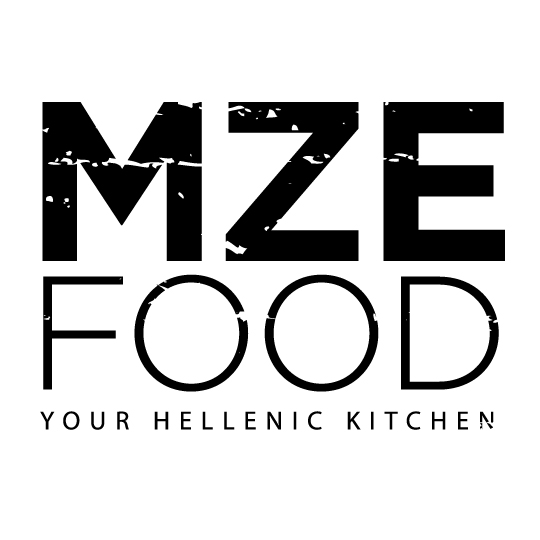 AFHAALMENUPraktisch:Tip : 2 personen hebben meestal genoeg met 5 gerechtjes en brood Bestellen kan eenvoudig via onze webshop:www.mze.be/meeneemAfhalen kan op vrijdag, zaterdag en zondag tussen 16u en 19u, op het tijdstip dat u zelf gekozen hebt bij het plaatsen van de bestelling. Bent u ziek of in quarantaine? Geef ons een seintje! Onze keuken is puur en eerlijk. De belangrijkste ingrediënten staan telkens vermeld. Het is toch niet mogelijk om àlle ingrediënten op te noemen. In het geval van allergieën, neem dan even contact met ons op!De koude gerechten zijn meteen te serveren, de warme gerechten warmt u eenvoudig thuis op.MZEcoldApero’s : Grieks brood: Een recept van Christina’s geboortedorp,vrij van vetstoffen en bewaarmiddelen. Alleen voor MZE gemaakt door onze warme bakker! Lekker bij koude én warme gerechten - 3,5Huisgemarineerde olijven (vegan) – 3	Ansjovisfiletjs in olie, Griekse kruiden, rode ui - 3,7Piperakia toursi (groene pepertjes, vegan) - 2,9     TZATZIKI - veggieGR yoghurt, komkommer, look, dyosmos - 5,4MELITZANOSALATA - veganDip van gegrilde aubergines, granaatappelpitten - 5,6TIROKAFTERI - veggieFeta, boukovo, tomaat (licht pikant) - 5,6TARAMAS WITDip van kabeljauwkuit (wit) - 5,6TARAMAS ROOSDip van kabeljauwkuit (roos) - 5,5Home made Salades: CHORIATIKI – veggie (vegan mogelijk)Griekse boerensalade, tomaat, komkommer, sla, feta,…overgoten met olijfolie - 9,5HTAPODAKI XIDATOHuisgemarineerde octopus, lauw opgediend - 12,5DOLMADES – veggie (vegan mogelijk)Gevulde wijnbladeren, avgolemono-saus (ei / citroen) - 8,3PANTZARIA ME COUSCOUS – veggie (vegan mogelijk)Rode biet, parelcouscous, pittige dressing, gekonfijte rode ui, geroosterde amandelen - 9,5MZEhotVeggie:GIGANTES – vegan mogelijkGrote witte bonen, tomaat, speciale kruidenmengeling, feta – 6HALOUMI FOURNOUHaloumi kaas, olijfolie, kruidenmengeling, home-made tomaat confituur – 8,5 (enkel in de oven te bereiden!)PATATES FOURNOU – veganOvenaardappelen, olijfolie, look, Keltisch zeezout -   5,1MANITARIA STIFADO – vegan mogelijkBruine paddenstoelen, tomaat, ui, look, Griekse yoghurt, boukovo olie -   6,8VEGETARISCHE MOUSAKASOvenschotel met aardappelen, aubergines, kruidige tomatensaus, bechamel, Griekse truffelolie – 7,8KRITHARAKI GIOUVETSIKritharaki pasta, tomaat, Griekse oregano, feta, graviera kaas – 5,7Vis:TSIPOURAHele Dorade Royal (+/- 500 gr), zeewater, ouzo, venkelzaad, tomaat, citroen – 19(Volledig voorbereid, eenvoudig zelf in de oven te garen voor superverse kwaliteit)GARIDES LADOLEMONOBlack tiger scampi, mosterd, wijn, citroen, poeder van gedroogde kweepeer – 14,25GARIDES SAGANAKIBlack tiger scampi, kruidige tomatensaus, feta – 14,8Vlees:STIFADOTraditionele kruidige stoofschotel van varkenswangen, gecarameliseerde sjalotjes - 13MOUSAKASTraditioneel ovengerecht met aubergines, aardappelen, MZE’s speciaal gekruide gehaktragout en bechamel. Een aanrader! - 9,25PANCETTATraag gegaarde buikspek (36u in de oven), pittig sausje met Griekse yoghurt - 9PASTITSIOTraditionele ovenschotel, macaroni, ragout van gehakt, vleugje kaneel, bechamelsaus - 8,5KEFTEDES ME SALTSAGehaktballetjes, Christina’s kruidenmengeling, venkelzaad, tomaat, kritharaki (Griekse pasta) - 8GALOPOULAKruidige casserole van kalkoenfilet, groenten, tomaat, rozijnen, Metaxa en rode wijn, met Griekse risotto met kastanjes - 11,5ARNI STO FOURNOTraaggegaarde lamsschenkel (+/- 375gr) met groenten, aardappeltjes en Griekse bergthee - 19,5MZEsweets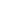 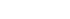 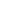 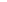 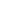 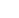 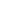 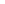 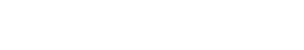 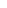 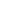 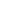 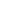 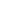 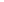 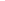 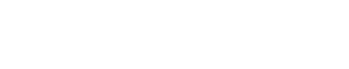 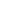 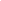 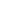 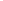 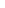 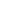 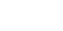 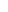 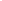 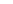 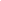 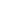 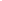 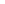 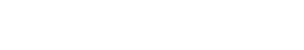 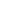 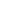 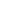 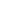 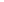 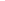 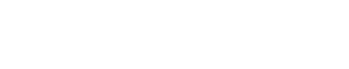 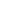 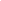 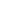 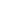 KORMOSDonkere chocolade 70%, koekjes, Cointreau, chocoladesaus – 5,7DAKOS WITH A TWISTCrumble op basis van Kretenzisch beschuit, cheesecake, kruidig-zoet, home-made confituur van tomaat – 7,5BAKLAVASFyllodeeg, walnoten, Griekse honingsiroop - 6GIAOURTI ME MELIGriekse yoghurt met honing en walnoten – 5,7MANOURIManouri kaas, geroosterde walnoten, rozijnen, dressing van honing, balsamico, Griekse koffie – 5,8MAKE MY DAYSappige chocoladecake met ganache van donkere chocolade (lactose- en glutenvrij!) - 6,5